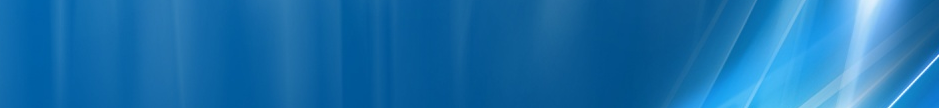 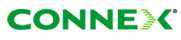 Microcell dotat cu echipamente ceva mai recente, si montat pe un stâlp RATB din zona fostului magazin Zapp de pe Nicolae Balceascu, adica mai precis în intersectia strazilor Demetru I. Dobrescu cu Nicolae Balcescu, vis-a-vis de Biserica Italiana…HW equipmentRBS Ericsson 2308v1	      | 4 TRX   +   AntennaEBB-01BCCHAfiseazaLACCIDTRXDiverse7 Bd. Magheru11142300414FH 3 / 7 / 30 / 432Ter  –  MB1BA_List 5 / 7 / 9 / 11 / 13 / 15 / 18 / 20 / 33 / 35 / 37 / 39 / 53 / 57 / 59 / 61  |  637RAM-111 dBmRAR2Test 7 EAHC B  |  2Ter MB1T321240BSIC 3MTMS-TXPWR-MAX-CCH5     |33 dBmPRP4DSF22BABS-AG-BLKS-RES1CNCCCH configuration0     |Not CombinedRAI1RAC6CRH8